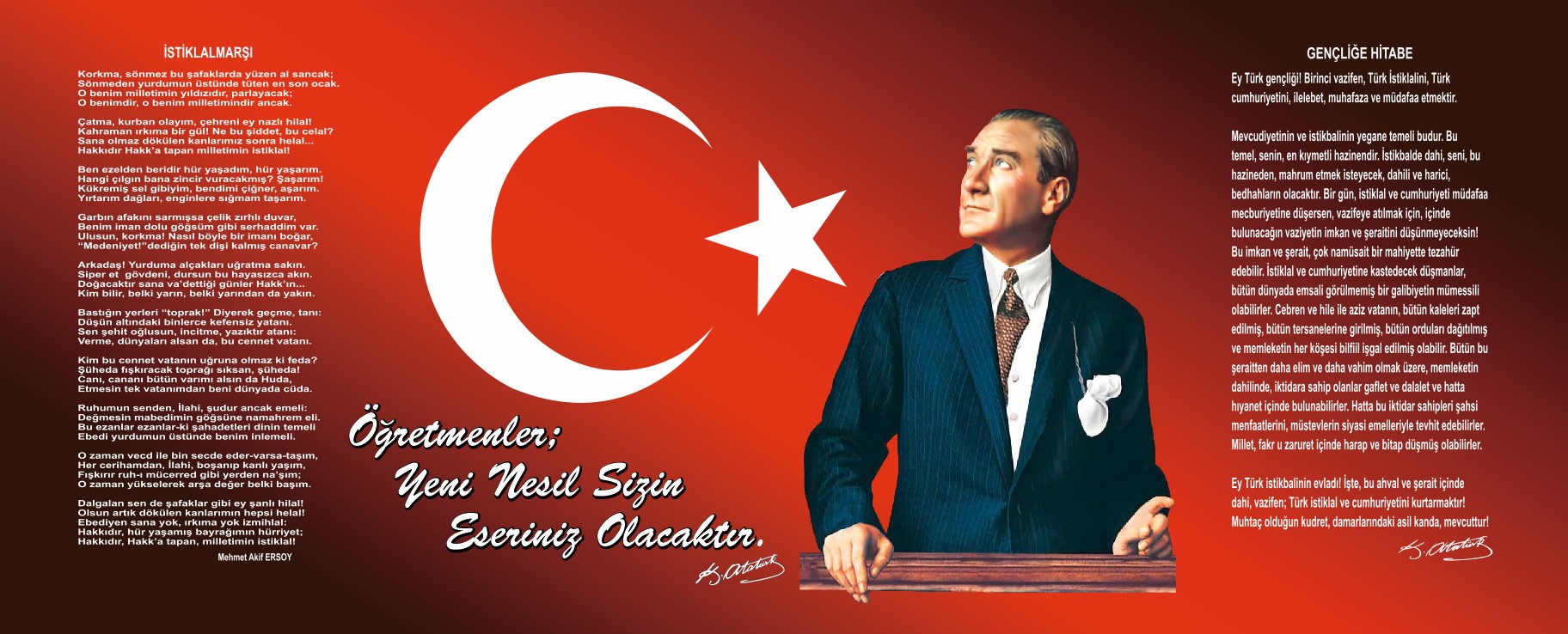 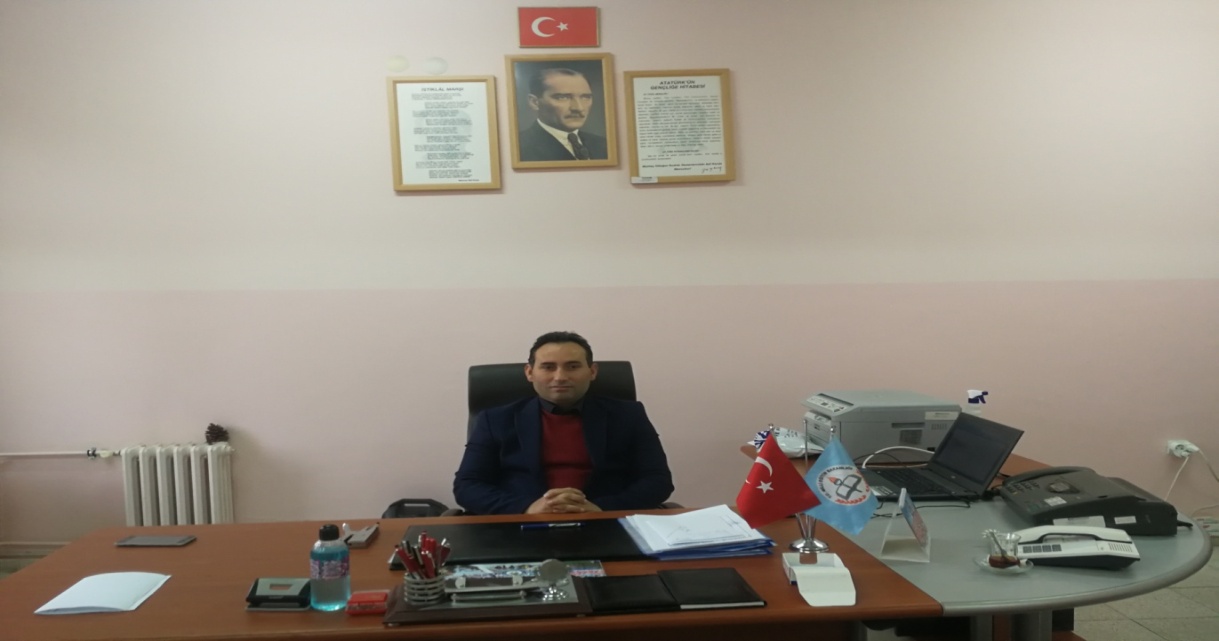 Sunuşİnsanlık; tarih boyunca hep değişip gelişmiş, bilgi ve teknoloji geliştikçe, bu değişim ve gelişme hız kazanmıştır. Geçmişinde insanlık tarihine önemli katkılar sağlayan milletimiz, bu gün de bekasını korumak ve insanlığın mutluluğuna katkısını sürdürmek çalışmaktadır. Bu yolda başarılı olmanın tek yolu eğitilmiş bir toplum oluşturmaktır. Bu nedenle Devletimiz birinci önceliğe Eğitim öğretimi koymuştur. Milletimizin her ferdinin temel eğitim hakkından yararlanması, Ruh ve beden sağlığı ile çağımızın bilgi ve teknolojisini üreten mutlu ve refah bireylerden oluşmuş toplum hedefine ulaşmak için her gayret ve çaba sürdürülmektedir.Okullaşma hedefleri doğrultusunda Esenbey Köyünde (Mahallesi) açılan okulumuz, yaklaşık 25 mahalle ve yerleşim biriminin merkezindeki konumu ile çocuklarımızın geleceğin dünyasına hazırlanması için üzerine düşen sorumluluğun bilinciyle hizmet vermektedir.Hedefe ulaşmada planlı çalışma vazgeçilmez zorunluluktur. Milli Eğitim Bakanlığımızın hedef ve planları çerçevesinde hazırlamaya çalıştığımız 2019 – 2023 dönemi Stratejik planımızın Okulumuz, Bakanlığımız ve Milletimizin hedeflerine ulaşmasına katkı sağlamasını umarım. Stratejik planımızda emeği geçen bütün paydaşlarımıza teşekkür ederim. 										   Bülent SAYGIN      Okul MüdürüBÖLÜM IGİRİŞ ve PLAN HAZIRLIK SÜRECİ5018 Sayılı Kamu Mali Yönetimi ve Kontrol Kanunu ile kamu kaynaklarının daha etkili ve verimli bir şekilde kullanılması, hesap verebilir ve saydam bir yönetim anlayışının oluşması hedeflenmektedir.2019-2023 dönemi stratejik planının hazırlanması sürecinin temel aşamaları; kurul ve ekiplerin oluşturulması, çalışma takviminin hazırlanması, uygulanacak yöntemlerin ve yapılacak çalışmaların belirlenmesi şeklindedir.Okulumuzun 2019-2023 dönemlerini kapsayan stratejik planhazırlık aşaması, üst kurul ve stratejik plan ekibinin oluşturulması ile başlamıştır. Ekip üyeleri bir araya gelerek çalışma takvimini oluşturulmuş, görev dağılımı yapılmıştır. Okulun 2015-2019 Stratejik Planda yer alan amaçlar, hedefler, göstergeler ve faaliyetler incelenmiş ve değerlendirilmiştir.Eğitim Vizyonu 2023, mevzuat, üst politika belgeleri, paydaş, PESTLE, GZFT ve kuruluş içi analizlerinden elde edilen veriler ışığında eğitim ve öğretim sistemine ilişkin sorun ve gelişim alanları ile eğitime ilişkin öneriler tespit edilmiştir.Planlama sürecine aktif katılımını sağlamak üzere paydaş anketi, toplantı ve görüşmeler yapılmıştır. Geleceğe yönelim bölümüne geçilerek okulumuzun amaç, hedef, gösterge ve eylemleri belirlenmiştir. Çalışmaları yürüten ekip ve kurul bilgileri altta verilmiştir.STRATEJİK PLAN ÜST KURULU2019-2023 Stratejik Plan üst kurulu Tablo 1’de yer almaktadır.Tablo 1. Stratejik Plan Üst KuruluBÖLÜM IIDURUM ANALİZİBu bölümde, okulumuzun mevcut durumunu ortaya koyarak neredeyiz sorusuna yanıt bulunmaya çalışılmıştır. Bu kapsamda; okulumuzun kısa tanıtımına, okul künyesine ve temel istatistiklere, paydaş analizlerine ve görüşlerine, GZFT (Güçlü, Zayıf, Fırsat ve Tehditler)analizine yer verilmiştir.Okulun Kısa TanıtımıOkulumuzun Bulunduğu YerEsenbey Çok Programlı Anadolu Lisesi, Akçadağ Darende arasında, Tohma Çayı kenarındadır. Esenbey, Malatya’nın batısında, Akçadağ ilçesine bağlı, 3 mahalleden oluşan bir köy (mahalle)dür. Yöre, karasal iklimin etkisi altındadır. Konumu itibariyle ilçe ve il merkezinden farklıdır. Malatya Büyükşehir olduktan sonra mahalle olarak anılmaktadır. Esenbey  yöresinin ekonomisi tarım ve hayvancılığa dayalıdır. Köylerden büyük oranda büyükşehirlere göç olmuştur. Bu nedenle Esenbey ve çevresindeki tek ekonomik kaynak, kayısı bahçelerinden elde edilen gelirdir. Bölgede çok miktarda alıç ağacı da mevcuttur fakat ekonomik anlamda herhangi bir değeri yoktur. Esenbey’de sosyal hayat, kayısı bahçelerinin günlük yaşamdaki etkisi üzerine şekillenmektedir. Merkez Mahallesi, Esenbey çevresindeki köylerinin toplandığı, bir konuma sahiptir. Şimdi sadece bir ilkokul bulunsa da geçmişinde hemen bütün çevre köylerinde ilkokul bulunan Esenbey, eğitim öğretimin önemsendiği merkezi bir yapıya sahiptir. Halen köyde iki okul bulunmaktadır: 1) Esenbey Çok Programlı Anadolu Lisesi, 2) Esenbey  İlk/ortaokulu.ESENBEY ÇOK PROGRAMLI ANADOLU LİSESİOkulumuz 1975 yılında Esenbey Ortaokulu olarak eğitim öğretime başlamıştır. Açılış yıllarında şahsa ait binada eğitim öğretimin sürdüren Okulumuz, 1987 1988 Eğitim Öğretim Yılında yapımı tamamlanan kendi binasına taşınmıştır. 1987 Yılında Esenbey Lisesi açılmış olup ortaokul lise aynı bünyede eğitimi sürdürmüştür. 1999 Yılından itibaren ortaokul lise bünyesinden ayrılmış ve Esenbey Lisesi olarak hizmet vermye devam etmiştir. Okulumuz 2007 yılına kadar Esenbey İlköğretim Okulu ile aynı binada ikili öğretim yaparak hizmet verirken, 2007 – 2008 Eğitim Öğretim Yılında 12 Derslikli Tip Proje ile yapılan yeni binasına taşınmış ve bu binada tekli eğitimini sürdürmektedir. Bakanlığımız Ortaöğretim genel Müdürlüğünün 03/06/2013 tarih ve 1213525 sayılı ”Dönüştürülen ve Devredilen Liseler” hakkındaki yazıları eki 27/05/2013 tarih ve 1123838 sayılı Bakanlık Oluru ile Esenbey Çok Programlı Anadolu Lisesi olarak dönüştürülmüş ve Mesleki Teknik Eğitim Genel Müdürlüğüne devredilmiştir.Kurulduğundan bu zamana kadar okulumuzun bağlı olduğu genel müdürlükle birlikte türü de değişmiştir. 2018 – 2019 eğitim öğretim yılı itibariyle okulumuzda uygulanan program türleri ile geçmişten bu yana geçirdiği değişiklikler aşağıda gösterilmiştir:9. Sınıf Çok Programlı Anadolu Lisesi bünyesinde Anadolu Lisesi10, 11, 12. Sınıflarda Anadolu Lisesi Öğrenci mevcudunun yetersizliğinden dolayı okulumuzda Anadolu Meslek Lisesi programı ve Anadolu İmam Hatip Lisesi programları uygulanamamaktadır. Binamız Bodrum+Giriş+3 kat olup toplamda 5 katlıdır. Okulumuzda 17 derslik,1 kütüphane, müzik sınıfı, bilişim ve teknoloji sınıfı, yemek odası, öğretmenler odası, müdür ve müdür yardımcısı odaları, arşiv ve Resim sınıfı bulunmaktadır. Okulumuz kaloriferle ısınmaktadır. Fatih Projesi kapsamında okulumuzda internet kurulumu bulunmaktadır. Bütün dersliklerimizde ve derslik niteliğindeki bölümlerde 21 adet etkileşimli tahta bulunmakta ve öğretmenlerimizce aktif olarak kullanılmaktadır. Okulun Mevcut Durumu: Temel İstatistiklerBu bölümde, okulumuzun temel istatistiksel verileri yer almaktadır.Okul KünyesiOkulumuzun temel girdilerine ilişkin bilgiler altta yer alan okul künyesine ilişkin tabloda yer almaktadır.Tablo 2. Okul KünyesiÇalışan BilgileriOkulumuzun çalışanlarına ilişkin bilgiler altta yer alan tabloda belirtilmiştir.Tablo 3. Personel Bilgileri Okulumuz Bina ve Alanları	Okulumuzun binası ile açık ve kapalı alanlarına ilişkin temel bilgiler Tablo 4’de yer almaktadır.Tablo 4. Okul Yerleşkesine İlişkin BilgilerSınıf ve Öğrenci Bilgileri	Okulumuzda yer alan sınıflar ve bu sınıflarda öğrenim gören öğrenci sayıları alttaki tabloda yer almaktadır.Tablo 5. Öğrenci SayılarıDonanım ve Teknolojik KaynaklarımızTeknolojik kaynaklar başta olmak üzere okulumuzda bulunan çalışır durumdaki donanım malzemelerine ilişkin bilgilere Tablo 6’da yer verilmiştir.Tablo 6. Teknolojik Kaynaklar TablosuGelir ve Gider BilgisiOkulumuzun genel bütçe ödenekleri, okul aile birliği gelirleri ve diğer katkılarda dâhil olmak üzere gelir ve giderlerine ilişkin son iki yıl gerçekleşme bilgileri alttaki tabloda verilmiştir.Tablo 7. Gelir/Gider TablosuPAYDAŞ ANALİZİKurumumuzun en önemli paydaşları arasında yer alan öğrenci, veli ve öğretmenlerimize yönelik olarak anket uygulanmıştır. 5’li Likert Ölçeğine göre hazırlanmış olan anketlerde öğretmenler için toplam 14, öğrenciler için toplam 14, veliler için ise yine 14 soruya yer verilmiştir.Paydaşlarımıza uygulamış olduğumuz anket çalışması verileri sonuçları aşağıdaki gibi yorumlanmıştır.Öğrenci Anketi Sonuçları:Okulumuzda toplam 90 öğrenci öğrenim görmektedir. Tesadüfi Örnekleme Yöntemine göre seçilmiş toplam 74 öğrenciye uygulanan anket sonuçları aşağıda yer almaktadır.Şekil 1:Öğrencilerin Ulaşılabilirlik Düzeyi1.“Öğretmenlerimle ihtiyaç duyduğumda rahatlıkla görüşebilirim” sorusuna ankete katılan öğrencilerin %84’ü Katılıyorum yönünde görüş belirtmişlerdir.Şekil 1:Öğrencilerin Ulaşılabilirlik Düzeyi2.“Okul müdürü ile ihtiyaç duyduğumda rahatlık ile görüşebilirim.” sorusuna ankete katılan öğrencilerin %90’i Katılıyorum yönünde görüş belirtmişlerdir.Şekil 1:Öğrencilerin Ulaşılabilirlik Düzeyi3.“Okulun rehberlik servisinden rahatlıkla yararlanabilirim” sorusuna ankete katılan öğrencilerin %48’sı Katılıyorum yönünde görüş belirtmişlerdir.Şekil 1:Öğrencilerin Ulaşılabilirlik Düzeyi4.“Okula ilettiğimiz öneri ve isteklerimiz dikkate alınır” sorusuna ankete katılan öğrencilerin %59’u Katılıyorum yönünde görüş belirtmişlerdirŞekil 5:Öğrencilerin Ulaşılabilirlik Düzeyi5.“Okulda kendimi güvende hissediyorum” sorusuna ankete katılan öğrencilerin %84’ü Katılıyorum yönünde görüş belirtmişlerdir.Şekil 1:Öğrencilerin Ulaşılabilirlik Düzeyi6.“Okulda öğrencilerle ilgili alınan kararlarda bizlerin görüşleri alınır” sorusuna ankete katılan öğrencilerin %70’sı Katılıyorum yönünde görüş belirtmişlerdir.Şekil 1:Öğrencilerin Ulaşılabilirlik Düzeyi7.“Öğretmenler derslerin işlenişinde yeni yöntemler kullanır” sorusuna ankete katılan öğrencilerin %74’ü Katılıyorum yönünde görüş belirtmişlerdir.Şekil 1:Öğrencilerin Ulaşılabilirlik Düzeyi8.“Derslerde konuya göre uygun araç-gereç kullanılmaktadır” sorusuna ankete katılan öğrencilerin %59’u Katılıyorum yönünde görüş belirtmişlerdir.Şekil 1:Öğrencilerin Ulaşılabilirlik Düzeyi9.“Teneffüslerde ihtiyaçlarımı giderebiliyorum” sorusuna ankete katılan öğrencilerin %51’i Katılıyorum yönünde görüş belirtmişlerdir.Şekil 1:Öğrencilerin Ulaşılabilirlik Düzeyi10.“Okulun içi ve dışı temizdir” sorusuna ankete katılan öğrencilerin %69’u Katılıyorum yönünde görüş belirtmişlerdir.Şekil 1:Öğrencilerin Ulaşılabilirlik Düzeyi11“Okulun binası ve diğer fiziki imkanlar yeterlidir” sorusuna ankete katılan öğrencilerin %74’ü Katılıyorum yönünde görüş belirtmişlerdir.Şekil 1:Öğrencilerin Ulaşılabilirlik Düzeyi12.“Okul kantininde satılan malzemeler sağlıklı ve güvenlidir” sorusuna ankete katılan öğrencilerin %70’i Katılıyorum yönünde görüş belirtmişlerdir.Şekil 1:Öğrencilerin Ulaşılabilirlik Düzeyi13.“Okulumuzda yeterli düzeyde sanatsal ve kültürel faaliyetler düzenlenmektedir” sorusuna ankete katılan öğrencilerin %62’sı Katılıyorum yönünde görüş belirtmişlerdir.Öğretmen Anketi Sonuçları:	Okulumuzda görev yapmakta olan toplam 12 öğretmenin 11’ine uygulanan anket sonuçları aşağıda yer almaktadır.Şekil 1: Katılımcı Karar Alma Seviyesi1.“Okulumuzda alınan kararlar, çalışanların katılımıyla alınır” sorusuna anket çalışmasına katılan 11 öğretmenlerimizin %73’ü Katılıyorum yönünde görüş belirtmişlerdir.Şekil 1: Katılımcı Karar Alma Seviyesi2.“Kurumdaki tüm duyurular çalışanlara zamanında iletilir” sorusuna anket çalışmasına katılan 11 öğretmenlerimizin %93’ü Katılıyorum yönünde görüş belirtmişlerdir.Şekil 1: Katılımcı Karar Alma Seviyesi3.“Her türlü ödüllendirmede adil olma, tarafsızlık ve objektiflik esastır” sorusuna anket çalışmasına katılan 11 öğretmenlerimizin %64’ü Katılıyorum yönünde görüş belirtmişlerdir.Şekil 1: Katılımcı Karar Alma Seviyesi4.“Kendimi okulun değerli bir üyesi olarak görüyorum” sorusuna anket çalışmasına katılan 11 öğretmenlerimizin %73’ü Katılıyorum yönünde görüş belirtmişlerdir.Şekil 1: Katılımcı Karar Alma Seviyesi5.“Çalıştığım okul bana kendimi geliştirme imkanı tanımaktadır” sorusuna anket çalışmasına katılan 11 öğretmenlerimizin %45’i Katılıyorum yönünde görüş belirtmişlerdir.Şekil 1: Katılımcı Karar Alma Seviyesi6.“Okul, teknik araç ve gereç yönünden yeterli donanıma sahiptir” sorusuna anket çalışmasına katılan 11 öğretmenlerimizin %55’ı Katılıyorum yönünde görüş belirtmişlerdir.Şekil 1: Katılımcı Karar Alma Seviyesi7.“Okulda çalışanlara yönelik sosyal ve kültürel faaliyetler düzenlenir.” sorusuna anket çalışmasına katılan 11 öğretmenlerimizin %45’i Katılıyorum yönünde görüş belirtmişlerdir.Şekil 1: Katılımcı Karar Alma Seviyesi8“Okulda öğretmenler arasında ayrım yapılmamaktadır” sorusuna anket çalışmasına katılan 11 öğretmenlerimizin %64’u Katılıyorum yönünde görüş belirtmişlerdir.Şekil 1: Katılımcı Karar Alma Seviyesi9“Okulumuzda yerelde ve toplum üzerinde olumlu etki bırakacak çalışmalar yapılmaktadır” sorusuna anket çalışmasına katılan 11 öğretmenlerimizin %55’si Katılıyorum yönünde görüş belirtmişlerdir.Şekil 1: Katılımcı Karar Alma Seviyesi10.“Yöneticilerimiz ,yaratıcı ve yenilikçi düşüncelerin üretilmesini teşvik etmektedir” sorusuna anket çalışmasına katılan 11 öğretmenlerimizin %64’i Katılıyorum yönünde görüş belirtmişlerdir.Şekil 1: Katılımcı Karar Alma Seviyesi11.“Yöneticiler ,okulun vizyonunu ,stratejilerini iyileştirmeye açık alanlarını vs. çalışanlarla paylaşırlar” sorusuna anket çalışmasına katılan 11 öğretmenlerimizin %64’ü Katılıyorum yönünde görüş belirtmişlerdir.Şekil 1: Katılımcı Karar Alma Seviyesi12.“Okulumuzda sadece öğretmenlerin kullanımına tahsis edilmiş yerler yeterlidir” sorusuna anket çalışmasına katılan 11 öğretmenlerimizin %64’ü Katılıyorum yönünde görüş belirtmişlerdir.Şekil 1: Katılımcı Karar Alma Seviyesi13.“Alanıma ilişkin yenilik ve gelişmeleri takip eder ve kendimi güncellerim” sorusuna anket çalışmasına katılan 11 öğretmenlerimizin %82’ı Katılıyorum yönünde görüş belirtmişlerdir.Veli Anketi Sonuçları:Veliler içerisinde Tesadüfi Örnekleme Yöntemine göre 80 kişi seçilmiştir.Okulumuzda öğrenim gören öğrencilerin velilerine yönelik gerçekleştirilmiş olan anket çalışması sonuçları aşağıdaki gibidir. Şekil 1: Velilerin Ulaşabilme Seviyesi	1.“İhtiyaç duyduğumda okul çalışanlarıyla rahatlıkla görüşebiliyorum” sorusuna ankete katılmış olan 80 velinin %81’i olumlu yönde görüş belirtmişlerdir.Şekil 1: Velilerin Ulaşabilme Seviyesi	2“Bizi ilgilendiren okul duyurularını zamanında öğreniyorum” sorusuna ankete katılmış olan velilerin %88’i olumlu yönde görüş belirtmişlerdir.Şekil 1: Velilerin Ulaşabilme Seviyesi	3“Öğrencilerimle ilgili konularda okulda rehberlik hizmeti alabiliyorum” sorusuna ankete katılmış olan velilerin %55’si olumlu yönde görüş belirtmişlerdir.Şekil 1: Velilerin Ulaşabilme Seviyesi	4.“Okula ilettiğim istek ve şikayetlerim dikkate alınıyor” sorusuna ankete katılmış olan velilerin %54’ü olumlu yönde görüş belirtmişlerdir.Şekil 1: Velilerin Ulaşabilme Seviyesi	5.“Öğretmenler yeniliğe açık olarak derslerin işlenişinde çeşitli yöntemler kullanmaktadır” sorusuna ankete katılmış olan velilerin %79’ü olumlu yönde görüş belirtmişlerdir.Şekil 1: Velilerin Ulaşabilme Seviyesi	6.“Okulda yabancı kişilere karşı güvenlik önlemleri alınmaktadır” sorusuna ankete katılmış olan velilerin %87’i olumlu yönde görüş belirtmişlerdir.Şekil 21: Velilerin Ulaşabilme Seviyesi	7.“Okulda bizleri ilgilendiren kararlarda görüşlerimiz alınır” sorusuna ankete katılmış olan velilerin %75’u olumlu yönde görüş belirtmişlerdir.Şekil 22: Velilerin Ulaşabilme Seviyesi	8.“E-Okul Veli Bilgilendirme Sistemi ile okulun internet sayfasını düzenli olarak takip ediyorum” sorusuna ankete katılmış olan velilerin %64’ü olumlu yönde görüş belirtmişlerdir.Şekil 23: Velilerin Ulaşabilme Seviyesi	9“Çocuğumun okulunu sevdiğini ve öğretmenleriyle iyi anlaştığını düşünüyorum” sorusuna ankete katılmış olan velilerin %78’sı olumlu yönde görüş belirtmişlerdir.Şekil 24: Velilerin Ulaşabilme Seviyesi	10.“Okul , teknik araç ve gereç yönünden yeterli donanıma sahiptir” sorusuna ankete katılmış olan velilerin %55’sı olumlu yönde görüş belirtmişlerdir.Şekil 25: Velilerin Ulaşabilme Seviyesi	11.“Okul her zaman temiz ve bakımlıdır” sorusuna ankete katılmış olan velilerin %65’ü olumlu yönde görüş belirtmişlerdir.Şekil 26: Velilerin Ulaşabilme Seviyesi	12.“Okulun binası ve diğer fiziki mekanlar yeterlidir” sorusuna ankete katılmış olan velilerin %66’u olumlu yönde görüş belirtmişlerdir.Şekil 27: Velilerin Ulaşabilme Seviyesi	13.“Okulumuzda yeterli miktarda sanatsal ve kültürel faaliyetler düzenlenmektedir” sorusuna ankete katılmış olan velilerin %53’u olumlu yönde görüş belirtmişlerdir.GZFT (Güçlü, Zayıf, Fırsat, Tehdit) AnaliziGZFT (Güçlü Yönler, Zayıf Yönler, Fırsatlar ve Tehditler) durum analizi kapsamında kullanılan temel yöntemlerdendir. Okulumuzun mevcut durumunu ortaya koyabilmek için geniş katılımlı bir grup ile GZFT analizi yapılmıştır. Okulumuzda yapılan GZFT analizinde okulun güçlü ve zayıf yönleri ile okulumuz için fırsat ve tehdit olarak değerlendirilebilecek unsurlar tespit edilmiştir.İçsel FaktörlerGZFT (Güçlü Yönler, Zayıf Yönler, Fırsatlar ve Tehditler) durum analizi kapsamında kullanılan temel yöntemlerdendir. Okulumuzun mevcut durumunu ortaya koyabilmek için geniş katılımlı bir grup ile GZFT analizi yapılmıştır.  Okulumuzda yapılan GZFT analizinde okulun güçlü ve zayıf yönleri ile okulumuz için fırsat ve tehdit olarak değerlendirilebilecek unsurlar tespit edilmiştir.Güçlü YönlerZayıf YönlerDışsal FaktörlerFırsatlarTehditlerGelişim ve Sorun AlanlarıGelişim ve sorun alanları analizi ile GZFT analizi sonucunda ortaya çıkan sonuçların planın geleceğe yönelim bölümü ile ilişkilendirilmesi ve buradan hareketle hedef, gösterge ve eylemlerin belirlenmesi sağlanmaktadır. Gelişim ve sorun alanları ayrımında eğitim ve öğretim faaliyetlerine ilişkin üç temel tema olan Eğitime Erişim, Eğitimde Kalite ve kurumsal Kapasite kullanılmıştır. Eğitime erişim, öğrencinin eğitim faaliyetine erişmesi ve tamamlamasına ilişkin süreçleri; Eğitimde kalite, öğrencinin akademik başarısı, sosyal ve bilişsel gelişimi ve istihdamı da dâhil olmak üzere eğitim ve öğretim sürecinin hayata hazırlama evresini; Kurumsal kapasite ise kurumsal yapı, kurum kültürü, donanım, bina gibi eğitim ve öğretim sürecine destek mahiyetinde olan kapasiteyi belirtmektedir.Gelişim ve Sorun AlanlarımızBÖLÜM IIIMİSYON, VİZYON VE TEMEL DEĞERLEROkul Müdürlüğümüzün Misyon, vizyon, temel ilke ve değerlerinin oluşturulması kapsamında öğretmenlerimiz, öğrencilerimiz, velilerimiz, çalışanlarımız ve diğer paydaşlarımızdan alınan görüşler, sonucunda stratejik plan hazırlama ekibi tarafından oluşturulan Misyon, Vizyon, Temel Değerler;Okulumuz üst kurulana sunulmuş ve üst kurul tarafından onaylanmıştır.MİSYON  Bilgi çağının eğitim stratejileri, teknoloji ve yöntemlerini kullanarak geleceğe yön veren mutlu, üretken ulusal ve evrensel değerlere bağlı bireyler yetiştirme kiçin modern eğitim yaklaşımlarına göre şekillenen örnek  bir eğitim - öğretim ortamı sunmaktır. VİZYONUMUZ Çağdaş öğretim yaklaşımıyla eğitimde markalaşan ve geleceğe yön veren kurum olmak. Milletimizin tarihten gelen büyüklüğünü 2023 e taşıyacak, Milli Benliğini bilen, sabırlı, mücadeleci ve sorgulayan bir gençlik… TEMEL DEĞERLERİMİZSaygıDürüstlük ve güvenilirlikEşitlik SorumlulukTopluma ve Çevreye DuyarlılıkSürekli GelişimAnalitik ve Bilimsel BakışGirişimcilikLiyakatTarafsızlık Paylaşımcılık Çözüm odaklı ve bilimsel yaklaşım Değişime açık olma ve değişimi yönetme değerlerine sahiptir.BÖLÜM IVAMAÇ, HEDEF VE EYLEMLERBu bölümde, stratejik amaçlar, hedefler ve eylemler yer almaktadır.TEMA I: EĞİTİM VE ÖĞRETİME ERİŞİMEğitim ve öğretime erişim okullaşma ve okul terki, devam ve devamsızlık, okula uyum ve oryantasyon, özel eğitime ihtiyaç duyan bireylerin eğitime erişimi, yabancı öğrencilerin eğitime erişimi ve hayat boyu öğrenme kapsamında yürütülen faaliyetlerin ele alındığı temadır.Stratejik Amaç 1Kayıt bölgemizde yer alan çocukların okullaşma oranlarını artıran, öğrencilerin uyum ve devamsızlık sorunlarını gideren etkin bir yönetim yapısı kurulacaktır..Stratejik Hedef 1.1Kayıt bölgemizde yer alan çocukların okullaşma oranları artırılacak ve öğrencilerin uyum ve devamsızlık sorunları da giderilecektirEylemlerTEMA II: EĞİTİM VE ÖĞRETİMDE KALİTENİN ARTIRILMASIEğitim ve öğretimde kalitenin artırılması başlığı esas olarak eğitim ve öğretim faaliyetinin hayata hazırlama işlevinde yapılacak çalışmaları kapsamaktadır. Bu tema altında akademik başarı, sınav kaygıları, sınıfta kalma, ders başarıları ve kazanımları, disiplin sorunları, öğrencilerin bilimsel, sanatsal, kültürel ve sportif faaliyetleri ile istihdam ve meslek edindirmeye yönelik rehberlik ve diğer mesleki faaliyetler yer almaktadır. Stratejik Amaç 2: Öğrencilerimizin gelişmiş dünyaya uyum sağlayacak şekilde donanımlı bireyler olabilmesi için eğitim ve öğretimde kalite artırılacaktır.Stratejik Hedef 2.1.Öğrenme kazanımlarını takip eden ve velileri de sürece dâhil eden bir yönetim anlayışı ile öğrencilerimizin akademik başarıları ve sosyal faaliyetlere etkin katılımı artırılacaktırHayat boyu öğrenme yaklaşımı çerçevesinde, işgücü piyasasının talep ettiği beceriler ile uyumlu bireyler yetiştirerek istihdam edilebilirlikleri artırılacak. Performans GöstergeleriEylemlerStratejik Hedef 2.2.Etkin bir rehberlik anlayışıyla, öğrencilerimizi ilgi ve becerileriyle orantılı bir şekilde üst öğrenime veya istihdama hazır hale getiren daha kaliteli bir kurum yapısına geçilecektir.Performans GöstergeleriEylemlerTEMA III: KURUMSAL KAPASİTEStratejik Amaç 3: Eğitim ve öğretim faaliyetlerinin daha nitelikli olarak verilebilmesi için okulumuzun kurumsal kapasitesi güçlendirilecektir. Stratejik Hedef 3.1.Belirlenen ihtiyaçlar doğrultusunda fiziki alt yapı eksiklikleri giderilecek, öğretmen, öğrenci ve veli memnuniyeti artırılacaktır. Kurumda stratejik yönetim anlayışının kurum kültürü olarak yerleşmesini sağlamak. Okul ihtiyaçlarını karşılamaya yönelik paydaşlardan destek sağlamak. Performans GöstergeleriEylemlerStratejik Hedef 3.2: Okulumuzun mali ve fiziksel altyapısı eğitim ve öğretim faaliyetlerinden beklenen sonuçların elde edilmesini temine edecek biçimde sürdürülebilirlik ve verimlilik esasına göre geliştirilecektirPerformans göstergeleriEylemlerStratejik Hedef 3.3: Okulumuzun yönetsel süreçleri, etkin bir izleme ve değerlendirme sistemiyle desteklenen, katılımcı, şeffaf ve hesap verebilir biçimde geliştirilecektirPerformans göstergeleriEylemlerV. BÖLÜMMALİYETLENDİRME2019-2023 Stratejik Planı Faaliyet/Proje Maliyetlendirme Tablosu                                VI. BÖLÜMİZLEME VE DEĞERLENDİRMEOkulumuz Stratejik Planı izleme ve değerlendirme çalışmalarında 5 yıllık Stratejik Planın izlenmesi ve 1 yıllık gelişim planın izlenmesi olarak ikili bir ayrıma gidilecektir. Stratejik planın izlenmesinde 6 aylık dönemlerde izleme yapılacak denetim birimleri, il ve ilçe millî eğitim müdürlüğü ve Bakanlık denetim ve kontrollerine hazır halde tutulacaktır.Yıllık planın uygulanmasında yürütme ekipleri ve eylem sorumlularıyla aylık ilerleme toplantıları yapılacaktır. Toplantıda bir önceki ayda yapılanlar ve bir sonraki ayda yapılacaklar görüşülüp karara bağlanacaktır. T.C.AKÇADAĞ KAYMAKAMLIĞIESENBEY ÇOK PROGRAMLI ANADOLU LİSESİ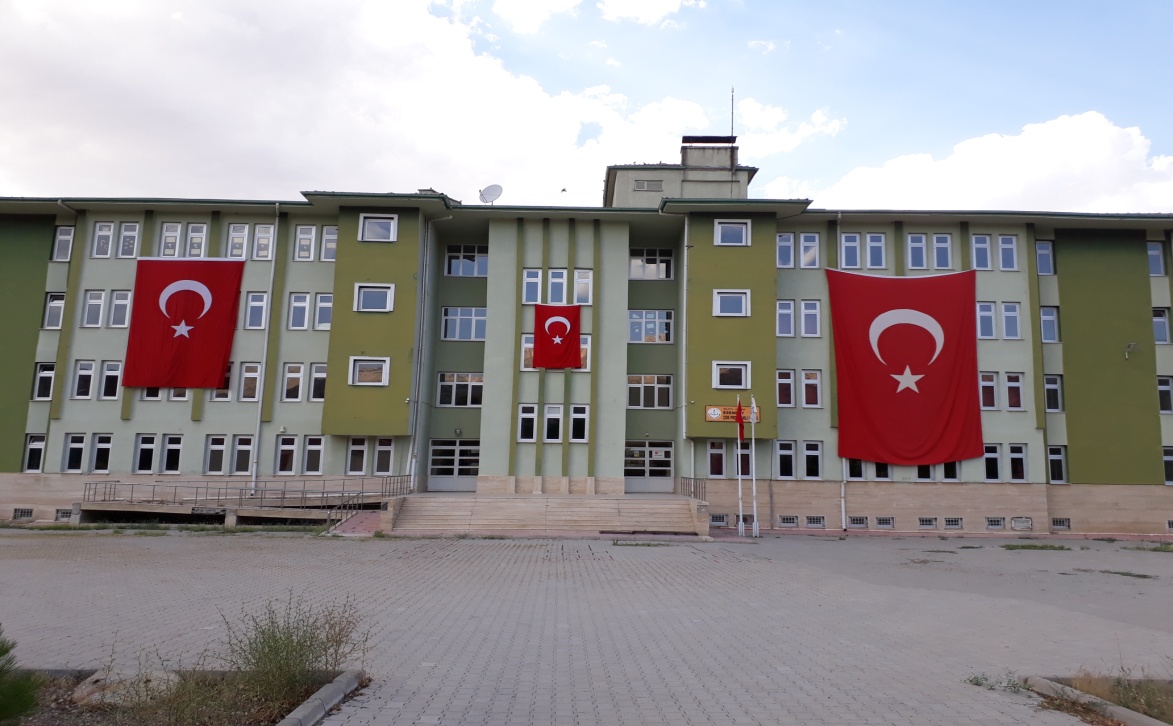 ESENBEY ÇOK PROGRAMLI ANADOLU LİSESİ2019 – 2023 STRATEJİK PLANIMALATYAÜst Kurul BilgileriÜst Kurul BilgileriEkip BilgileriEkip BilgileriAdı SoyadıUnvanıAdı SoyadıUnvanıBÜLENT SAYGINOkul Müdürü V.Hüseyin ÜNALMüdür YardımcısıHüseyin ÜNALMüdür YardımcısıSebahat YAKARÖğretmenSebahat YAKARÖğretmenZeynep KARAMANÖğretmenSeyfettin KAPLANOk. Aile B. Bşk.Doğan ERTAŞVeliAli Seyit KULATVeliKerem ÖZTÜRKÖğrenciTarihOkulun İsmiOkul Müdürlüğünün TürüOkul Kademesi11975Esenbey OrtaokuluOrtaokulOrtaokul21987Esenbey LisesiOrtaokul – lise birlikteLise31999Esenbey LisesiLiseLise42013Esenbey Çok Programlı LisesiLiseLise52014Esenbey Çok Programlı Anadolu LisesiLiseLiseİli: MALATYAİli: MALATYAİli: MALATYAİli: MALATYAİlçesi:AKÇADAĞİlçesi:AKÇADAĞİlçesi:AKÇADAĞİlçesi:AKÇADAĞAdres: Esenbey Mahallesi Polatuşağı Sokak No:2 Akçadağ/ MALATYA Esenbey Mahallesi Polatuşağı Sokak No:2 Akçadağ/ MALATYA Esenbey Mahallesi Polatuşağı Sokak No:2 Akçadağ/ MALATYA http://esenbeycpl.meb.k12.tr/tema/harita.phphttp://esenbeycpl.meb.k12.tr/tema/harita.phpEnlem: 48,4822Boylam: 37,7710Enlem: 48,4822Boylam: 37,7710Telefon Numarası: 042265775090422657750904226577509Faks Numarası:Faks Numarası:0422657750904226577509e- Posta Adresi:751375meb.k12.tr751375meb.k12.tr751375meb.k12.trWeb sayfası adresi:Web sayfası adresi:http://esenbeycpl.meb.k12.tr/http://esenbeycpl.meb.k12.tr/Kurum Kodu:751375751375751375Öğretim Şekli:Öğretim Şekli:(Tam Gün Eğitim)(Tam Gün Eğitim)Okulun Hizmete Giriş Tarihi : 1975(Ortaokul)       1987 (Lise)Okulun Hizmete Giriş Tarihi : 1975(Ortaokul)       1987 (Lise)Okulun Hizmete Giriş Tarihi : 1975(Ortaokul)       1987 (Lise)Okulun Hizmete Giriş Tarihi : 1975(Ortaokul)       1987 (Lise)Toplam Çalışan SayısıToplam Çalışan Sayısı1515Öğrenci Sayısı:Kız4646Öğretmen SayısıKadın66Öğrenci Sayısı:Erkek4444Öğretmen SayısıErkek66Öğrenci Sayısı:Toplam9090Öğretmen SayısıToplam1212Derslik Başına Düşen Öğrenci SayısıDerslik Başına Düşen Öğrenci SayısıDerslik Başına Düşen Öğrenci Sayısı5,5Şube Başına Düşen Öğrenci SayısıŞube Başına Düşen Öğrenci SayısıŞube Başına Düşen Öğrenci Sayısı18,8Öğretmen Başına Düşen Öğrenci SayısıÖğretmen Başına Düşen Öğrenci SayısıÖğretmen Başına Düşen Öğrenci Sayısı8,5Şube Başına 30’dan Fazla Öğrencisi Olan Şube SayısıŞube Başına 30’dan Fazla Öğrencisi Olan Şube SayısıŞube Başına 30’dan Fazla Öğrencisi Olan Şube Sayısı0Öğrenci Başına Düşen Toplam Gider MiktarıÖğrenci Başına Düşen Toplam Gider MiktarıÖğrenci Başına Düşen Toplam Gider Miktarı500,00Öğretmenlerin Kurumdaki Ortalama Görev SüresiÖğretmenlerin Kurumdaki Ortalama Görev SüresiÖğretmenlerin Kurumdaki Ortalama Görev Süresi4UnvanErkekKadınToplamOkul Müdürü ve Müdür Yardımcısı2-2Sınıf Öğretmeni---Branş Öğretmeni4610Rehber Öğretmen---İdari Personel---Yardımcı Personel2-2Güvenlik Personeli1-1Toplam Çalışan Sayıları8715Okul BölümleriOkul BölümleriÖzel AlanlarVarYokOkul Kat Sayısı5Çok Amaçlı SalonXDerslik Sayısı17Çok Amaçlı SahaXDerslik Alanları (m2)950KütüphaneXKullanılan Derslik Sayısı10Fen LaboratuarıXŞube Sayısı5Bilgisayar LaboratuarıXİdari Odaların Alanı (m2)70İş AtölyesiXÖğretmenler Odası (m2)58Beceri AtölyesiXOkul Oturum Alanı (m2)1550PansiyonXOkul Bahçesi (Açık Alan)(m2)7490Okul Kapalı Alan (m2)1550Sanatsal, bilimsel ve sportif amaçlı toplam alan (m2)385Kantin (m2)50Tuvalet Sayısı38SINIFIKızErkekToplamSINIFIKızErkekToplam9-A12122410-A15122711-A681411-B491312-A9211TOPLAM464389Akıllı Tahta Sayısı21Yazıcı Sayısı4Masaüstü Bilgisayar Sayısı22Fotokopi Makinesi Sayısı2Taşınabilir Bilgisayar Sayısı2TV Sayısı2Projeksiyon Sayısı2İnternet Bağlantı HızıFİBERYıllarGelir MiktarıGider Miktarı201850.073,0050.073,00201940.265,1440.265,14ÖğrencilerOn iki yıllık zorunlu ve kademeli eğitimin uygulanmasıTaşımalı eğitim uygulamalarının varlığı(taşıma – yemek)Öğrenci devamsızlık oranının düşük olmasıOkulumuz program türünün öğrencilerin ilgi ve ihtiyaçlara cevap verebilecek nitelikte olması(Anadolu Lisesi – Anadolu Meslek Programı – Anadolu İmam Hatip Lisesi)Öğretmen başına düşen öğrenci sayısının istenen seviyede olmasıResmi okullardaki eğitim hizmetlerinin ücretsiz olmasıÖğretim materyallerinin ücretsiz dağıtımı ve Bakanlığım ilgili elektronik ortamından erişime açık olmasıOkulumuzda şiddet olaylarının olmamasıÇalışanlarOkulumuzda yönetici ve öğretmen normlarının dolu olmasıYeniliğe, gelişime ve takım çalışmasına yatkın insan kaynağı Çalışanlar arası bilgi paylaşımı ve iş birliğiUlusal ve uluslararası proje hazırlama ve yürütme yetkinliği gelişmiş insan kaynağıÇalışanlara yönelik mesleki gelişimin teşvik edilmesiYöneticilerin yeterlikleriDinamik öğretmen kadrosuVelilerEğitim sürecini takip eden ve katılan ailelerin olmasıOkul Aile Birliğinin eğitim sürecine desteğiEtkinliklere katılım ve teşvikDonanımAkıllı tahta ,Projeksiyon cihazlarının olmasıBT sınıfı ve yeterli Bilgisayar olmasıFiber İnternet ağının olmasıBütçeOkul Aile BirliğiHayırsever destekleriGenel Bütçe ödenekleriYönetim SüreçleriEşitlik                                              İşbirliğiAdalet                                             DayanışmaLiyakat                                           Anlayışİletişim Süreçleriİletişim ağları (Şifahi, İnternet, telefon, WhatsApp Grubu)Bina ve YerleşkeDerslik başına düşen öğrenci sayısıBinanın geniş ve alanının yeterli olması Sportif ve sosyal etkinliklere elverişli mekânOyun bahçesinin geniş ve yeterli olmasıÖğrencilerAkademik başarının istenen düzeyde olmamasıTeknolojinin olumsuz etkileri Şehir merkezine uzaklık nedeniyle sosyal  , kültürel ve sportif faaliyetlerin yetersizliğiÇevre bilincinin yetersizliğiOkuma alışkanlığının yeterli seviyede olmasıYabancı dil yetersizliğiÖğrencilerde hedef belirleme yetesizliğiVelilerVelilerin eğitim seviyesinden kaynaklanan destek ve örnek olamamasıEğitim sürecine yeterli takip ve duyarlılığın olmamasıİlgisizlik tutarsızlıkOkul Aile Birliği çalışmalarının yeterli olmamasıVeli-okul işbirliğinin yeterli düzeyde olmamasıBina ve YerleşkeOkul binasında başka bir okulun da bulunmasıKonferans ve spor salonunun olmaması                                                                                    Temizlik işlerinde yeteri kadar kaynak ve kadrolu hizmetli olmadığından temizlik işlerinin istenilen düzeyde yapılmamasıIsınma sorunuUlaşım sorunuDonanımEğitim materyallerinin eksikliğiLaboratuvarların etkin kullanımıAkıllı tahtalardan faydalanma düzeyiBütçeBütçenin sınırlı ve yetersiz olmasıBağışların yetersizliğiOkulun ekonomik kaynak yetersizliğiÇalışanlarOkulumuzda Rehber öğretmenin olmamasıDestek Personel sayısının yetersizliğiUlaşım sorunlarından dolayı motivasyon eksikliğiOkulumuzun köy okulu olması nedeniyle yaşanan öğretmen sirkülasyonuOkul personelinin genç ve dinamik olması fakat yeterli tecrübeye sahip olmamasıYönetim SüreçleriÖdüllendirme sistemiİnsan kaynakları yönetim politikalarının yeterliliğiİzleme ve değerlendirme yeterliliğiYardımcı hizmetlilerin yetersizliğiİletişim Süreçleriİl ve ilçe merkezine uzaklıkUlaşım yolunun yetersizliğiPolitikMEB’in eğitimde kalite ve misyon adına yaptığı yeni düzenlemelerOkul öncesi eğitime verilen önemEğitim alanında bilinçli atılımlarİhtiyaçlara uygun projelerEkonomikEğitime ayrılan kaynakOkulu Aile BirliğiHayırseverlerSosyolojikİl merkezinde Köklü bir üniversitenin varlığıİlin tarihi dokusunun zenginliğiKültürel çeşitlilik ve etkileşimManevi ve kültürel zenginlikÇevrenin eğitimle/derslerle etkileşimiTeknolojikTeknolojik yeniliklerin eğitime katkısıTeknolojik araç gereçlerin yeterliliğiMevzuat-YasalEğitimde fırsat eşitliğiMevzuat ve yasalarla hakların korunması , talep edilebilmesi ve iyileştirme çalışmalarıEkolojikDoğal güzelliklerin bulunmasıHava kirliliğinin olmamasıÇevre bilincindeki gelişmelerPolitikDers sayısı ve saatinin fazlalığıEğitim sisteminde sürekli  yenilenen programlarDestek personel yetersizliğiSınav sistemindeki değişikliklerYerel yönetimlerin eğitim politikalarıEkonomikEğitime ayrılan bütçenin yetersizliği ve ihtiyaçları karşılayamamasıTeknolojinin hızlı gelişmesiyle birlikte yeni üretilen cihaz ve makinelerin maliyetiSosyolojikToplum ve aile içerisindeki olumsuzlukların eğitime yansımasıOlumsuz çevre koşullarından kaynaklı rehberlik ihtiyacıKitle iletişim araçlarının olumsuz etkileriGöç sorunu nedeniyle toplumun olumsuz etkilenmesiTeknolojikTeknolojinin bilinçsiz kullanılmasıTeknolojinin kişiler üzerindeki olumsuz etkileriMevzuat-YasalVelilerin eğitime yönelik duyarlılık düzeylerindeki farklılıklarSürekli yapılan mevzuat değişiklikleriTaşımalı eğitim sisteminin dezavantajlarıEkolojikOkulun bulunduğu konum gereği ulaşımın zor olmasıKış şartlarının ağır olmasının ulaşım ve eğitime etkisiÇevre bilinci ve duyarlılığın eksikliğiÇevre temalı düzenlemelerin yenilenememesi ve uygulamada yaşanan problemlerEğitime ErişimEğitimde KaliteKurumsal KapasiteOkullaşma OranıAkademik BaşarıKurumsal İletişimOkula Devam/ DevamsızlıkSosyal, Kültürel ve Fiziksel GelişimKurumsal YönetimOkula Uyum, OryantasyonSınıf TekrarıBina ve YerleşkeÖzel Eğitime İhtiyaç Duyan Bireylerİstihdam Edilebilirlik ve YönlendirmeDonanımYabancı ÖğrencilerÖğretim YöntemleriTemizlik, HijyenHayat boyu ÖğrenmeDers araç gereçleriİş Güvenliği, Okul GüvenliğiTaşıma ve servis1.TEMA: EĞİTİM VE ÖĞRETİME ERİŞİM1.TEMA: EĞİTİM VE ÖĞRETİME ERİŞİM1Devam – Devamsızlık 2Ortaöğretimde örgün eğitimin dışına çıkan öğrenciler3Taşımalı eğitim4Özel eğitime ihtiyaç duyan bireylerin uygun eğitime erişimi5Yükseköğretime Katılım2.TEMA: EĞİTİM VE ÖĞRETİMDE KALİTE2.TEMA: EĞİTİM VE ÖĞRETİMDE KALİTE1Eğitim öğretim sürecinde sanatsal, sportif ve kültürel faaliyetler2Okuma kültürü3Okul sağlığı ve hijyen4Zararlı alışkanlıklar5Öğretmenlere yönelik hizmetiçi eğitimler6Okul yöneticilerinin derse girme, ders denetleme yetkisi7Eğitimde bilgi ve iletişim teknolojilerinin kullanımı8Destekleme ve yetiştirme kursları9Temel dersler önceliğinde ulusal ve uluslararası sınavlarda öğrenci başarı durumu10Ortaöğretimden yükseköğretime geçiş sistemi11Eğitsel, mesleki ve kişisel rehberlik hizmetleri12Öğrencilere yönelik oryantasyon faaliyetleriYabancı dil yeterliliği3.TEMA: KURUMSAL KAPASİTE3.TEMA: KURUMSAL KAPASİTE1Çalışma ortamları ile sosyal, kültürel ve sportif ortamların iş motivasyonunu sağlayacak biçimde düzenlenmesi2Çalışanların ödüllendirilmesi3Okul ve kurumların sosyal, kültürel, sanatsal ve sportif faaliyet alanlarının yetersizliği4Donatım eksiklerinin giderilmesi5Okullardaki fiziki durumun özel eğitime gereksinim duyan öğrencilere uygunluğu 6İnşaat ve emlak çalışmalarının yapılmasındaki zamanlama7Ödeneklerin etkin ve verimli kullanımı8Alternatif finansman kaynaklarının geliştirilmesi9Okul – Aile Birlikleri10İş ve işlemlerin zamanında yapılması11Kurumsal aidiyet duygusunun geliştirilmesi12Stratejik yönetim anlayışının bütün unsurlarıyla hayata geçirilmemiş olması13Basın ve yayın faaliyetleri14Mevcut arşivin düzenlenerek en kolay şekilde kullanılması15İstatistik ve bilgi temini16Hizmetlerin elektronik ortamda sunumu17Teknolojik altyapı eksikliklerinin giderilmesi18Projelerin planlanması, uygulanması ve verim alınması19Diğer kurum ve kuruluşlarla işbirliği 20Bütünsel bir izleme – değerlendirme sisteminin kurulmasıNoPERFORMANSGÖSTERGESİPERFORMANSGÖSTERGESİMevcutMevcutHEDEFHEDEFHEDEFHEDEFHEDEFHEDEFNoPERFORMANSGÖSTERGESİPERFORMANSGÖSTERGESİ2018201920192020202120222023PG.1.1.1Okullaşma oranıKayıt bölgesindeki öğrencilerden okula kayıt yaptıranların oranı (%)%80%85%85%87%90%95%100PG.1.1.1Okullaşma oranı14-17 yaş kayıt bölgesi kız çocuklarının okullaşma oranı%70%80%80%90%95%97%98PG.1.1.1Okullaşma oranı14-17 yaş kayıt bölgesi okullaşma oranı%80%85%85%87%90%95%100PG.1.1.2Okula yeni başlayan öğrencilerden uyum eğitimine katılanların oranı (%)Okula yeni başlayan öğrencilerden uyum eğitimine katılanların oranı (%)%80%85%85%87%90%95%100*PG.1.1.3Bir eğitim ve öğretim döneminde 20 gün ve üzeri devamsızlık yapan öğrenci oranı %9. Sınıf%2%2%10000*PG.1.1.3Bir eğitim ve öğretim döneminde 20 gün ve üzeri devamsızlık yapan öğrenci oranı %10. Sınıf%2%2%10000*PG.1.1.3Bir eğitim ve öğretim döneminde 20 gün ve üzeri devamsızlık yapan öğrenci oranı %11. Sınıf%2%2%10000*PG.1.1.3Bir eğitim ve öğretim döneminde 20 gün ve üzeri devamsızlık yapan öğrenci oranı %12. Sınıf%1%100000*PG.1.1.3Bir eğitim ve öğretim döneminde 20 gün ve üzeri devamsızlık yapan öğrenci oranı %Toplam (Genel)%2%2%10000*PG.1.1.3Bir eğitim ve öğretim döneminde 20 gün ve üzeri devamsızlık yapan öğrenci oranı %Yabancı öğrenci oranı0000000PG.1.1.4.Okulun engelli bireylerin kullanımına uygunluğu (Evet:1 – Hayır:0)Okulun engelli bireylerin kullanımına uygunluğu (Evet:1 – Hayır:0)0001111PG.1.1.5.Ders dışı faaliyetlere katılım oranı %Öğrencilerin hayat boyu öğrenme kapsamında açılan kurslara katılım oranı %10%10%10%30%50%55%60PG.1.1.5.Ders dışı faaliyetlere katılım oranı %Öğrencilerin hayat boyu öğrenme kapsamında açılan kursları tamamlama oranı %80%85%85%87%90%95%100PG.1.1.5.Ders dışı faaliyetlere katılım oranı %Okul kayıt bölgesinde okul ve mahalle spor kulüplerinden yararlanan öğrenci oranı000%10%11%15%20PG.1.1.6.Toplumsal Sorumluluk ve gönüllülük programlarına katılan öğrenci oranı %Toplumsal Sorumluluk ve gönüllülük programlarına katılan öğrenci oranı %%10%10%10%30%50%55%60PG.1.1.7.Örgün eğitim dışına çıkan öğrenci sayısıÖrgün eğitim dışına çıkan öğrenci sayısı2220000PG. 1.1.8.Okulumuza kayıt olan öğrencilerin okulumuzu tamamlama oranı (%)Okulumuza kayıt olan öğrencilerin okulumuzu tamamlama oranı (%)%90%92%92%93%94%95%100NoEylem İfadesiEylem SorumlusuEylem Tarihi1.1.1.Kayıt bölgesinde yer alan öğrencilerin tespiti çalışması yapılacaktır.Müdür Yardımcısı Eylül1.1.2Devamsızlık yapan öğrencilerin tespiti ve erken uyarı sistemi için çalışmalar yapılacaktır.Okul YönetimiGörevli ÖğretmenlerEğitim öğretim yılı başı ilk hafta1.1.3Devamsızlık yapan öğrencilerin velileri ile özel toplantı ve görüşmeler yapılacaktır.Rehberlik ServisiHer ayın son haftası1.1.4Okulun engelli bireylerin kullanımının kolaylaştırılması için rampa, asansör/lift eksiklikleri tamamlanacaktır.Müdür YardımcısıHey ayın son haftası1.1.5Halk Eğitimi Merkezleriyle işbirliği içerisinde kurslar tanıtılacak ve öğrenciler teşvik edilecektir.Okul MüdürüEğitim öğretim yılı başı1.1.69. sınıf öğrencileri için öğrenci ve veli uyum program çalışmaları yapılacaktır.Okul Disiplin Kurulu Eylül1.1.7Okul paydaşları ile işbirliğine gidilerek öğrencilerin spor faaliyetlerine yönlendirilmesi teşvik edilecektir.Okul Rehberlik ServisiHer ayın ilk haftası1.1.8Toplumsal Sorumluluk ve gönüllülük programlarına öğrencilerin katılımı teşvik edilecektir.Müdür Yardımcısı    Ekim 1.1.9Özellikle devamsızlık yapan öğrencilere yönelik veli ziyaretleri gerçekleştirilecektir.Müdür Yardımcısı ve Sınıf Rehber ÖğretmeniEkim1.1.10Nakil dışında kalan öğrencilerin, okulumuzu tamamlamalarını sağlamak için gerekli tedbirler alınacaktır.Müdür YardımcısıEğitim öğretim yılı başıNoPERFORMANSGÖSTERGESİPERFORMANSGÖSTERGESİMevcutHEDEFHEDEFHEDEFHEDEFHEDEFHEDEFNoPERFORMANSGÖSTERGESİPERFORMANSGÖSTERGESİ201820192020202120222023PG.2.1.1Yılsonu başarı puanı ortalamalarıPG.2.1.1Yılsonu başarı puanı ortalamaları9.Sınıf yılsonu başarı puanı ortalamaları(Tüm dersler)636568707172PG.2.1.1Yılsonu başarı puanı ortalamaları10. Sınıf yılsonu başarı puanı ortalamaları(Tüm dersler)656670727475PG.2.1.1Yılsonu başarı puanı ortalamaları11. Sınıf yılsonu başarı puanı ortalamaları(Tüm dersler686970717273PG.2.1.1Yılsonu başarı puanı ortalamaları12. Sınıf yılsonu başarı puanı ortalamaları(Tüm dersler)717375767778PG.2.1.2DYK ile ilgili göstergelerAçılan destekleyici eğitim kurs (DYK) sayısı (Ders Sayısı)101011111111PG.2.1.2DYK ile ilgili göstergelerAçılan destekleyici kurslara katılan (DYK)  öğrenci oranı%90%95%95%95%95%95PG.2.1.3Ödül/ceza göstergeleriTeşekkür-Takdir alan öğrenci oranı (Yılsonu)%37%40%42%44%45%50PG.2.1.3Ödül/ceza göstergeleriDisiplin cezası alan öğrenci oranı 000000PG.2.1.4Okulun merkezi sınav net ortalaması(TYT)Matematik2,7134567PG.2.1.4Okulun merkezi sınav net ortalaması(TYT)Türkçe14,901618202122PG.2.1.4Okulun merkezi sınav net ortalaması(TYT)Sosyal Bilimler5,8278889PG.2.1.4Okulun merkezi sınav net ortalaması(TYT)Fen Bilimleri1,6523344PG.2.1.5Okulun üst öğrenime giriş sınavı net ortalaması(AYT)Matematik1,1222334PG.2.1.5Okulun üst öğrenime giriş sınavı net ortalaması(AYT)Türk Dili ve Edebiyatı4,9656789PG.2.1.5Okulun üst öğrenime giriş sınavı net ortalaması(AYT)Fizik1,331,51,822,22,5PG.2.1.5Okulun üst öğrenime giriş sınavı net ortalaması(AYT)Kimya0,111,522,22,5PG.2.1.5Okulun üst öğrenime giriş sınavı net ortalaması(AYT)Biyoloji0,7211,522,22,5PG.2.1.5Okulun üst öğrenime giriş sınavı net ortalaması(AYT)Coğrafya2,23344,55PG.2.1.5Okulun üst öğrenime giriş sınavı net ortalaması(AYT)Tarih233456PG.2.1.5Okulun üst öğrenime giriş sınavı net ortalaması(AYT)Felsefe grubu3,283,544,556PG.2.1.5Okulun üst öğrenime giriş sınavı net ortalaması(AYT)Din Kültürü ve Ahlak Bilgisi1,332333,54PG.2.1.5Yabancı dil dersi yılsonu puan ortalamasıYabancı dil dersi yılsonu puan ortalaması%59%65%70%75%77%79PG.2.1.6Matematik dersi yılsonu puan ortalamasıMatematik dersi yılsonu puan ortalaması%44%47%50%55%60%62PG.2.1.7Türk Dili ve Edebiyatı yılsonu puan ortalamasıTürk Dili ve Edebiyatı yılsonu puan ortalaması%50%55%59%60%62%65PG.2.1.8Öğrenci başına okunan kitap sayısıÖğrenci başına okunan kitap sayısı81015202525NoEylem İfadesiEylem SorumlusuEylem Tarihi2.1.1.Öğrencilerin ilgi ve ihtiyaçlarına göre ders materyallerinin geliştirilmesi ve kullanılması sağlanacaktır.Tüm öğretmenlerEYLÜL2.1.2Yazılı soruları, öğrencilerin analiz ve sentez becerisini geliştirecek nitelikte olacaktır.Tüm öğretmenlerKASIM-NİSAN2.1.3Öğretmenler kurulunda her branşta TYT-AYT net sayısı için yıllık sayısal hedefler konulacak ve uygulanacaktır.Okul müdürü ve Tüm öğretmenlerHAZİRAN2.1.4Öğretmenlerimizin hizmet içi eğitim programlarına katılması teşvik edilecektir.Okul müdürü ve Tüm öğretmenlerEYLÜL-ŞUBAT2.1.5Ders başarısı düşük olan öğrencilerin Rehberlik Servisi ile görüşmesi sağlanacaktır.Okul müdürü ve Tüm öğretmenlerEYLÜL-ŞUBAT2.1.6Okulda her sınıf düzeyinde ortak sınavlar yapılacaktır.Tüm öğretmenlerEYLÜL-ŞUBAT2.1.7ÖDM’nin yaptığı sınavların sonuçlarının zümre düzeyinde değerlendirilmesi sağlanacaktır.Tüm öğretmenlerKASIM-NİSAN2.1.8Okul bünyesinde açılan DYK kurslarının etkililiği takip edilecektir.Okul müdürüBÜTÜN AYLAR2.1.9Yabancı dil eğitiminde öğrenci nitelik ve yeterliliklerinin yükseltilmesi için faaliyetler yapılacaktır.Yabancı dil öğretmenleriEYLÜL-ŞUBAT2.1.10Matematik eğitiminde öğrenci nitelik ve yeterliliklerinin yükseltilmesi için faaliyetler yapılacaktır.Matematik öğretmenleriEYLÜL-ŞUBAT2.1.11Türk Dili ve Edebiyatı eğitiminde öğrenci nitelik ve yeterliliklerinin yükseltilmesi için faaliyetler yapılacaktır.Edebiyat öğretmenleriEYLÜL-ŞUBAT2.1.12Öğrenci başına okunan kitap sayısının arttırılması için kitap okumayı teşvik edici faaliyetler yapılacaktır.Tüm öğretmenlerHAZİRANNoPERFORMANSGÖSTERGESİPERFORMANSGÖSTERGESİMevcutHEDEFHEDEFHEDEFHEDEFHEDEFHEDEFHEDEFHEDEFHEDEFNoPERFORMANSGÖSTERGESİPERFORMANSGÖSTERGESİ201820192020202020212021202220222023*PG.2.2.1Okulda gerçekleştirilen projesi sayısıOkulda gerçekleştirilen projesi sayısı101310101313131315*PG.2.2.2Ödül alan proje sayısıÖdül alan proje sayısı355566667PG.2.2.3Uluslararası projelere katılan öğrenci sayısı Uluslararası projelere katılan öğrenci sayısı 035555666PG.2.2.4Uluslararası projelere katılan öğretmen sayısıUluslararası projelere katılan öğretmen sayısı333344444PG.2.2.5Rehberlik Servisinde öğrencilerle yapılan görüşme sayısıRehberlik Servisinde öğrencilerle yapılan görüşme sayısı101015151515202020PG.2.2.6Rehberlik Servisinde velilerle yapılan görüşme sayısıRehberlik Servisinde velilerle yapılan görüşme sayısı202025252525252525PG.2.2.7Rehberlik Servisinde öğretmenlere verilen müşavirlik hizmeti sayısıRehberlik Servisinde öğretmenlere verilen müşavirlik hizmeti sayısı101015151515151520PG.2.2.8Meslekler ve üniversite tanıtımına yönelik etkinlik sayısı (Üniversite gezileri, seminer, toplantı vs gibi)Meslekler ve üniversite tanıtımına yönelik etkinlik sayısı (Üniversite gezileri, seminer, toplantı vs gibi)123344556PG.2.2.9Meslekler ve üniversite tanıtımına katılan öğrenci oranı (Üniversite gezileri, seminer, toplantı vs gibi)Meslekler ve üniversite tanıtımına katılan öğrenci oranı (Üniversite gezileri, seminer, toplantı vs gibi)%50%55%60%60%70%70%75%75%80PG.2.2.10Sınıf- Veli-Okul Aile Birliği, toplantı sayısıSınıf- Veli-Okul Aile Birliği, toplantı sayısı345566778PG.2.2.11Sınıf- Veli-Okul Aile Birliği, toplantılarına katılan veli oranıSınıf- Veli-Okul Aile Birliği, toplantılarına katılan veli oranı%50%55%60%60%80%80%85%85%90PG.2.2.12Rehberlik Servisinin düzenlediği gezi, konferans, panel ve seminer sayısıRehberlik Servisinin düzenlediği gezi, konferans, panel ve seminer sayısı2310101515151520PG.2.2.13Rehberlik Servisinin düzenlediği gezi, konferans, panel ve seminere katılan öğrenci oranıRehberlik Servisinin düzenlediği gezi, konferans, panel ve seminere katılan öğrenci oranı%60%70%80%80%90%90%95%95%100PG.2.2.14Sanatsal, bilimsel, kültürel ve sportif alanlarda en az bir faaliyete katılımBilimsel faaliyete katılan öğrenci oranı%50%55%55%60%60%70%75%80%80PG.2.2.14Sanatsal, bilimsel, kültürel ve sportif alanlarda en az bir faaliyete katılımKültürel faaliyete katılan öğrenci oranı%50%55%55%60%60%70%75%80%80PG.2.2.14Sanatsal, bilimsel, kültürel ve sportif alanlarda en az bir faaliyete katılımSanatsal faaliyete katılan öğrenci oranı%40%45%45%50%50%50%55%60%60PG.2.2.14Sanatsal, bilimsel, kültürel ve sportif alanlarda en az bir faaliyete katılımSportif faaliyete katılan öğrenci oranı%50%55%55%60%60%70%75%80%80PG.2.2.14Sanatsal, bilimsel, kültürel ve sportif alanlarda en az bir faaliyete katılımSpor lisansı olan öğrenci oranı000%10%10%10%15%20%20PG.2.2.15Kütüphaneden yararlanan öğrenci oranıKütüphaneden yararlanan öğrenci oranı%60%70%80%80%90%90%95%95%100PG.2.2.16Okulun katıldığı sosyal sorumluluk çalışma sayısıOkulun katıldığı sosyal sorumluluk çalışma sayısı123355667PG.2.2.17Sosyal sorumluluk projelerine katılan öğrenci oranıSosyal sorumluluk projelerine katılan öğrenci oranı%40%45%50%50%50%50%55%55%60PG.2.1.18Tasarım beceri atölyesinden yararlanan öğrenci sayısıTasarım beceri atölyesinden yararlanan öğrenci sayısı0010101010151515PG 2.1.19Geri dönüşüme gönderilen atık miktarı (Kilogram)Geri dönüşüme gönderilen atık miktarı (Kilogram)5006001000100012501250150015001500NoEylem İfadesiEylem SorumlusuEylem SorumlusuEylem Tarihi2.2.1.Üniversite işbirlikleri kurulacaktır.Tüm öğretmenlerTüm öğretmenlerMart-Mayıs2.2.2Okulda proje sergileri gerçekleştirilecektir.Rehberlik ServisiRehberlik ServisiMart-Mayıs2.2.3İl/İlçe ve Ülke çapında proje yarışmalarına katılım teşvik edilecektir.Okul YönetimiOkul YönetimiNisan-Mayıs2.2.4Öğrenci ve öğretmenlerin proje hazırlama eğitimleri almaları desteklenecektir.Okul Proje KoordinatörleriOkul Proje KoordinatörleriMart-Mayıs2.2.5Rehberlik Servisinin çalışmaları hakkında öğrenci ve veliler bilgilendirilecektir.Müdür YardımcısıMüdür YardımcısıNisan-Mayıs2.2.6Rehberlik çalışmaları ile ilgili konularda konferans, panel ve seminer düzenlenecektir.Müdür YardımcısıMüdür YardımcısıMart-Mayıs2.2.7Öğretmenlerin rehberlik servisinden müşavirlik hizmeti alması teşvik edilecektir.Biyoloji ÖğretmeniBiyoloji ÖğretmeniNisan -Mayıs2.2.8Veli-öğrenci-öğretmen işbirliğini güçlendirmek için sınıf veli toplantıları düzenlenecektir.BT Rehber ÖğretmeniBT Rehber ÖğretmeniMart-Haziran2.2.9Öğrencilerin başarısını artırmak, bilimsel, sosyal, sportif ve kültürel faaliyetlerini gerçekleştirmeleri için ilgili paydaşlarla işbirliği çalışmaları yapılacaktır.Tüm öğretmenlerTüm öğretmenlerMart-Mayıs2.2.10Yerel, ulusal ve uluslararası yapılan bilimsel etkinlik, sosyal, kültürel ve sportif faaliyetlere öğrencilerin katılımı sağlanacaktır.Rehberlik ServisiRehberlik ServisiMart-Mayıs2.1.11Kütüphanenin kitap sayısı ve türü zenginleştirilecektir.Okul YönetimiOkul YönetimiNisan-Mayıs2.1.12Çeşitli yarışma, organizasyon, toplum hizmeti vb etkinliklerle faaliyetler yapılarak öğrencilerin sosyal, sportif, bilimsel, kültürel ve sanatsal açıdan gelişimleri sağlanacaktır.Çeşitli yarışma, organizasyon, toplum hizmeti vb etkinliklerle faaliyetler yapılarak öğrencilerin sosyal, sportif, bilimsel, kültürel ve sanatsal açıdan gelişimleri sağlanacaktır.Tüm öğretmenlerMart-Mayıs2.1.13Atıkların geri dönüşüme kazandırılmasına yönelik faaliyetler yapılacaktır.Atıkların geri dönüşüme kazandırılmasına yönelik faaliyetler yapılacaktır.Rehberlik ServisiMart-Mayıs2.1.14Tasarım beceri atölyesinden yararlanan öğrenci sayısını arttırmak için atölye kapasitesi yeterli hale getirilecektir.Tasarım beceri atölyesinden yararlanan öğrenci sayısını arttırmak için atölye kapasitesi yeterli hale getirilecektir.Okul YönetimiNisan-Mayıs2.1.15Tasarım beceri atölyesinden yararlanan öğrenci sayısını arttırmak için atölye kullanımı teşvik edilecektir.Tasarım beceri atölyesinden yararlanan öğrenci sayısını arttırmak için atölye kullanımı teşvik edilecektir.Okul Proje KoordinatörleriMart-MayısNoPERFORMANSGÖSTERGESİMevcutMevcutHEDEFHEDEFHEDEFHEDEFHEDEFHEDEFNoPERFORMANSGÖSTERGESİ2018201920192020202120222023PG.3.1.1Öğretmenlerin motivasyonunu artırmaya yönelik yapılan etkinlik sayısı5101015202025PG.3.1.2Öğretmen başına düşen hizmet içi eğitim saati (Eğitim Öğretim Yılı İçi)30404040505050PG.3.1.3Mesleki gelişim faaliyetlerine katılan personel oranı%20%30%30%40%50%60%70PG.3.1.4Öğrenci sayısı 30’dan fazla olan şube oranı %%20%20%20%40%40%50%50PG.3.1.5Lisansüstü eğitim sahibi personel oranı %%25%30%30%35%40%45%50PG.3.1.6Bilimsel ve sanatsal etkinliklere katılan personel oranı%25%30%30%35%40%45%50PG.3.1.7Uluslararası hareketlilik programlarına katılan personel oranı%25%30%30%35%40%45%50PG.3.1.8Personel memnuniyet oranı %%60%65%65%70%80%85%90PG.3.1.9Başarı belgesi alan personel oranı2223345PG.3.1.10Öğretmenlerin EBA’yı ortalama kullanma süresi%60%65%65%70%80%85%90PG.3.1.11Öğretmenin EBA için ürettiği içerik sayısı10202030405060NoEylem İfadesiEylem SorumlusuEylem Tarihi3.1.1.Okul personeli ile kültürel, sanatsal sosyal ve sportif etkinlikler düzenlenecektir.Tüm öğretmenlerEYLÜL3.1.2Okul personeli lisans üstü eğitime teşvik edilecektir.Tüm öğretmenlerKASIM-NİSAN3.1.3Personelin mesleki gelişim faaliyetlerine katılımı desteklenecektir.Okul müdürü ve Tüm öğretmenlerHAZİRAN3.1.4Öğretmenlerin dijital içerik geliştirmelerine yönelik eğitimler almaları sağlanacaktır.Okul müdürü ve Tüm öğretmenlerEYLÜL-ŞUBAT3.1.5Personelin proje eğitimi almaları sağlanacaktır.Okul müdürü ve Tüm öğretmenlerEYLÜL-ŞUBAT3.1.6Personel memnuniyetinin artırılması için gerekli etkinlikler yapılacaktır.Tüm öğretmenlerYIL BOYUNCA3.1.7Öğretmenlerin EBA’yı daha fazla kullanması teşvik edilecektir.Tüm öğretmenlerYIL BOYUNCANoPERFORMANSGÖSTERGESİMevcutMevcutHEDEFHEDEFHEDEFHEDEFHEDEFHEDEFNoPERFORMANSGÖSTERGESİ2018201920192020202120222023PG.3.2.1Öğrenci başına düşen sosyal, sanatsal, sportif ve kültürel faaliyet alanı (metrekare)10151520202525PG.3.2.2Okul gelirlerinin, giderleri karşılama oranı%10%20%20%30%40%50%60PG.3.2.3*Öğrenci başına düşen harcama miktarı400500500550550600650PG.3.3.4Bakım ve onarım ihtiyaçlarının giderilme oranı%40%40%40%50%60%70%80PG.3.3.5Donatım ihtiyaçlarının giderilme oranı%40%40%40%70%80%90%100PG.3.3.6Tasarım Beceri Atölye sayısı0000111PG.3.3.7Pansiyon doluluk oranı % (Varsa)0000000PG.3.3.8Acil durum eğitimleri (tatbikat, seminer, planlama vs.) kapsamında yapılan faaliyet sayısı2223456NoEylem İfadesiEylem SorumlusuEylem Tarihi3.1.1.Öğrenci başına düşen sosyal, sanatsal, sportif ve kültürel alanlar iyileştirilip artırılacaktır.Müdür Yardımcısı Eylül3.1.2Tasarım beceri atölyesi kurularak etkin kullanımı sağlanacaktır.Okul YönetimiGörevli ÖğretmenlerEğitim öğretim yılı başı ilk hafta3.1.3Tasarruf tedbirleri üzerine öğrenci farkındalığı artırılacaktır.Rehberlik ServisiHer ayın son haftası3.1.4Okul bakım onarım ihtiyaçları zamanında karşılanacaktır.Müdür YardımcısıSene başaları3.1.5Acil durum eğitimlerinin sayısı artırılacaktır.Okul MüdürüEğitim öğretim yılı başı3.1.6Pansiyondan yararlanmanın öğrenci başarı üzerindeki etkileri ile ilgili çalışmalar yapılacaktır.Okul Disiplin Kurulu Eylül3.1.7Okul sağlığı ve güvenliği için gerekli düzenlemeler yapılacaktır.Okul Rehberlik ServisiHer ayın ilk haftasıNoPERFORMANSGÖSTERGESİMevcutMevcutHEDEFHEDEFHEDEFHEDEFHEDEFHEDEFNoPERFORMANSGÖSTERGESİ2018201920192020202120222023PG.3.3.1Paydaşların karar alma süreçlerine katılımı için gerçekleştirilen faaliyet sayısı10151520202525PG.3.3.2Okul internet sayfasının görüntülenme sayısı500100010002000300040005000PG.3.3.3Veli toplantılarına katılım oranı%50%55%55%60%80%85%90PG.3.3.4İşbirliği yapılan STK, Üniversite ve diğer kurumsal paydaş sayısı2333456PG.3.3.5Kalite Takip Sistemi genel memnuniyet oranı (İmam Hatip Lisesi)-------NoEylem İfadesiEylem SorumlusuEylem Tarihi3.1.1.Karar alma süreçlerine paydaşların katılımı sağlanacaktır.Müdür Yardımcısı Eylül3.1.2Okul WEB sitesi güncelleme çalışmaları yapılacak.Okul YönetimiGörevli ÖğretmenlerEğitim öğretim yılı başı ilk hafta3.1.3STK, Üniversite ve diğer kurumsal paydaşlarla işbirliği yapılacak.Rehberlik ServisiHer ayın son haftasıKaynak Tablosu20192020202120222023ToplamKaynak Tablosu20192020202120222023ToplamGenel Bütçe65.00075.00085.00095.000110.000430.000Valilikler ve Belediyelerin KatkısıDiğer (Okul Aile Birlikleri)3500400050006000700025.500TOPLAM68.5007900090000101000117000455,500